Akční plán turistické oblasti Hradecko 
pro rok 2022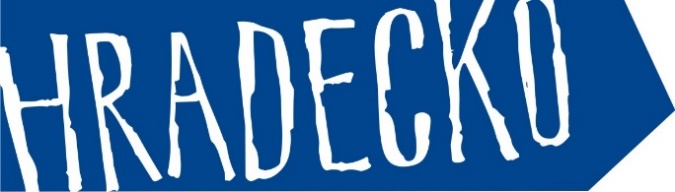 Únor 2022Zpracovaly: Daniela Manďáková, Lucie Popková, Michaela BělinováCíle a priority akčního plánu pro rok 2022 jsou opět ovlivněny prodlužující se pandemickou covidovou situací, kdy není jasné, dokdy budou platit vládní omezení, kdy bude možné využít plánované aktivity jak  outdoor, tak vnitřní.Snahou Hradecka je pomoci restartu domácího cestovního ruchu v oblasti, rozšiřovat, posilovat a propojovat partnerskou síť a kultivovat  Hradecko jako společensky odpovědnou destinaci.Vytipované marketingové aktivity spolufinancované z dotace KHK – Podpora činnosti DMO na rok 2022:Presstripy a studijní cesta po Hradecku / , presstrip s J. Rudišem a novináři ze SRN, zaměření na regionální producenty, turistické cíle a Hradecko – společensky odpovědná destinace/, V-XII 2022, zodp.  DMO a partneři/																					40.000,-Prezentace na veletrzích cestovního ruchu /ČR, ZZ Polsko – Štětín, Opole, Wroclaw, ZZ SRN – Erfurt,   ZZ Slovensko a další aktuálně/, III-XI 2022, zodp. DMO																													52.000,-Kampaně na sociálních sítích / 2022, podpora marketingovým aktivitám a spolupracujícím subjektům v TO, zodp. DMO/									10.000,-Překlady textů v rámci použití marketingových nástrojů	 /2022, zodp. DMO/		15.000,-Vzdělávání pracovníků DMO, TIC /2022, ve spolupráci s ATIC ČR, CCRKHK, CzT, vzdělávacími  agenturami/										15.000,-Podpora Kampaně Hradecko – První společensky odpovědná destinace v ČR /podpora zúčastněných subjektů, vyhodnocení soutěží, ceny pro účastníky, letáky, pracovní listy, natočení spotů, inzerce /											100.000,-Revitalizace grafiky DMO Hradecko  /redesign loga a jeho subvarianty, slogan, grafický koncept/											55.000,-Aktualizace a redesign  webových stránek  Hradecka,  změna správce, hosting		45.000,-Print – image leták Hradecko, letáky do regionů na Hradecku – Nechanicko, Třebechovicko, Chlumecko, Smiřicko, ….Omalovánky – SOD Hradecko								32.000,-							Spoty – turistické									50.000,-Inzerce	- turistická									55.000,-Propagační předměty									25.000,- Adjust Art										80.000,-									Ostatní marketingové aktivity  financované ze závazku veřejné služby vůči  MMHK, z dalších finančních zdrojůMarketingová kampaň Hradec Králové a Hradecko se lvem Gustíkem /podpora DCR, správa webu, soutěž, inzerce, printy  letáku a trhacích map, zodp. MMHK, DMO a dotčení partneři, VI-IX 2022/											160.000,-Regionální produkt Hradecko / marketingová  a mediální podpora regionálních producentů, vytipování akcí pro případnou účast, další kolo certifikace produktů, spolupráce se ZZ CzT, zodp. DMO a dotčení producenti, III-XII 2022/							50.000,-Salon republiky / V-XII 2022, medializace fenomenu  Hradce Králové on lina i inzertní formou, zodp. MMHK, MVČ, DMO/									30.000,-			Propagační a prezentační akce  a veletrhy /DCR, ve spolupráci se ZZ SRN – Lipsko, III-XII 2022,  zodp. DMO ve spolupráci s dotčenými partnery/						30.000,-Inzerce on line a tištěná /I-XII 2022; média působící v cestovním ruchu , FB a Instagram, weby, zodp. DMO a dotčení partneři/								30.000,-Ediční aktivity / I-XII 2022, síť Adjust Art – leták, citylighty,  promomateriály  na podporu  DCR, ZCR, partnerů; zodp. DMO a dotčení partneři /						100.000,-Vzdělávání pracovníků DMO a TIC / II-XII 2022; odborná a aktuální témata v oblasti CR, komunikace, marketingu; zodp. DMO/								5.000,-								